ЧЕРКАСЬКА ОБЛАСНА РАДАГОЛОВАР О З П О Р Я Д Ж Е Н Н Я19.02.2020                                                                              № 62-рПро надання відпусткиДАЛІБОЖАКУ І.С.Відповідно до статті 55 Закону України «Про місцеве самоврядування
в Україні», статей 6, 10, 12 Закону України «Про відпустки», враховуючи рішення обласної ради від 16.12.2016 № 10-18/VII «Про управління суб’єктами та об’єктами спільної власності територіальних громад сіл, селищ, міст Черкаської області» (зі змінами), контракт з керівником комунального підприємства, що є в обласній комунальній власності від 12.09.2017, укладений із ДАЛІБОЖАКОМ І.С., зі змінами, внесеними додатковими угодами
від 02.01.2019, від 02.01.2020:1. НАДАТИ ДАЛІБОЖАКУ Івану Степановичу, директору комунального підприємства «Аеропорт Черкаси Черкаської обласної ради», невикористану частину щорічної основної відпустки за робочий рік із 27 червня 2018 року
до 26 червня 2019 року тривалістю 12 календарних днів, із 24 лютого 2020 року до 06 березня 2020 року включно.2. ПОКЛАСТИ на МІКУШКІНА Валерія Миколайовича, заступника директора комунального підприємства «Аеропорт Черкаси Черкаської обласної ради», виконання обов’язків директора цього підприємства на період відпустки ДАЛІБОЖАКА І.С., із 24 лютого 2020 року до 06 березня 2020 року включно.3. Контроль за виконанням розпорядження покласти на юридичний відділ виконавчого апарату обласної ради.Підстава: заява ДАЛІБОЖАКА І.С. від 29.01.2020, згода МІКУШКІНА В.М. від 29.01.2020.Голова									А. ПІДГОРНИЙ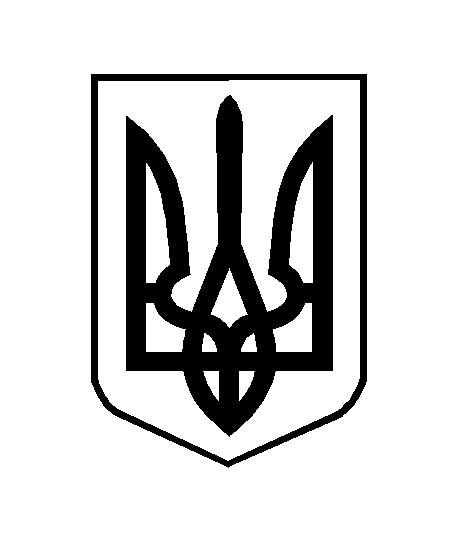 